3GPP TSG-RAN5 Meeting #92-e			           R5-215809_Draft_r2Electronic Meeting, 16th – 27th August 2021Title:	LS on AMPR edge RB allocation for NSResponse to:	Release:	Release 15Work Item:	5GS_NR_LTE-UEConTestSource:	TSG RAN WG5To:	TSG RAN WG4Cc:	N/AContact Person:	Name:	Mohammad Omar FarooqTel. Number:	E-mail Address:	mohammad_farooq@apple.com Send any reply LS to:	3GPP Liaisons Coordinator, mailto:3GPPLiaison@etsi.orgAttachments:	1. Overall Description:In TS 38.101-1 specification, it is observed that for edge RB, A-MPR value is not explicitly mentioned for several NS values. However, A-MPR values for “Outer” and “Inner” RB allocations are indicated for different regions but edge RB allocation is omitted. These tables from TS 38.101 are used in related sections in TS 38.521-1 specification for A-MPR test cases. We can take an example of NS_21 table in TS 38.521-1 section 6.2.3.3.14. A-MPR values for different regions (Regions A1a, A1b, A2, A3b and A3a) are specified. Interpreting regions A1a and A3a based on formula stated covers outermost allocations at the channel edges.  If we consider 1RB@0 (edge RB allocation) test point which falls in Region A1a (RBstart ≤ 8, LCRB ≤ 3), since edge allocation is excluded in the table [ refer below red circled text in Table 6.2.3.3.14-1, “Outer” and “Inner” are indicated , “edge” is not indicated,],  A-MPR is  interpreted as 0 dB , resulting in different test requirement compared to test requirement with A-MPR of 6dB It is not clear whether  phrases like “Outer/Inner” and “Outer” is redundant information and not to be considered  in the A-MPR table for NS_21. 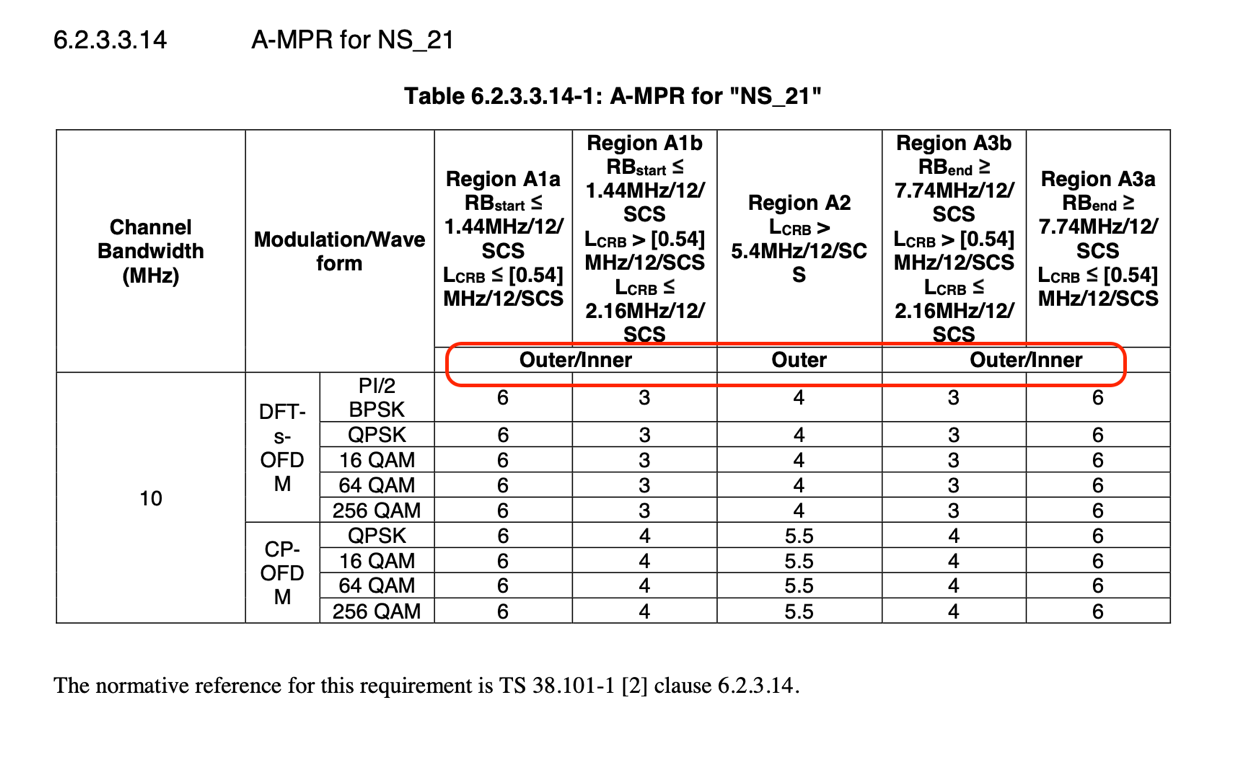 Similar observations are found in A-MPR tables for other NS values (example: NS_24, NS_27, NS_46 etc.).. 2. Actions:To RAN4 group.ACTION: 	RAN5 respectfully asks RAN4 to clarify "edge" RB allocation A-MPR requirements in NS_21 and other NS value A-MPR tables defined with "outer" , “Outer/Inner” RB allocations.3. Date of Next TSG-RAN WG5 Meetings:TSG-RAN5 Meeting#93e 	 8th – 19th November 2021	Electronic MeetingTSG-RAN5 Meeting#94   	 21st – 25th February 2022	Athens, GR--- END ---